FaceNameCommitteesTwitterE-mailAddressPhone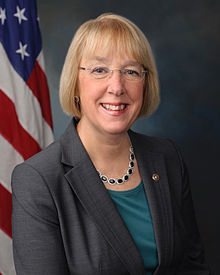 US Senator Patty Murray (D)Appropriations; Budget; Veteran’s Affairs; Health,
Education, Labor & Pensions@PattyMurrayhttps://www.murray.senate.gov/public/index.cfm/contactmeDC: 154 Russell Senate Office Building (20510)
Seattle Office: 915 2nd Avenue, Suite 3206 (98174)
Seattle: (206) 220-6400
DC: (202) 224-3441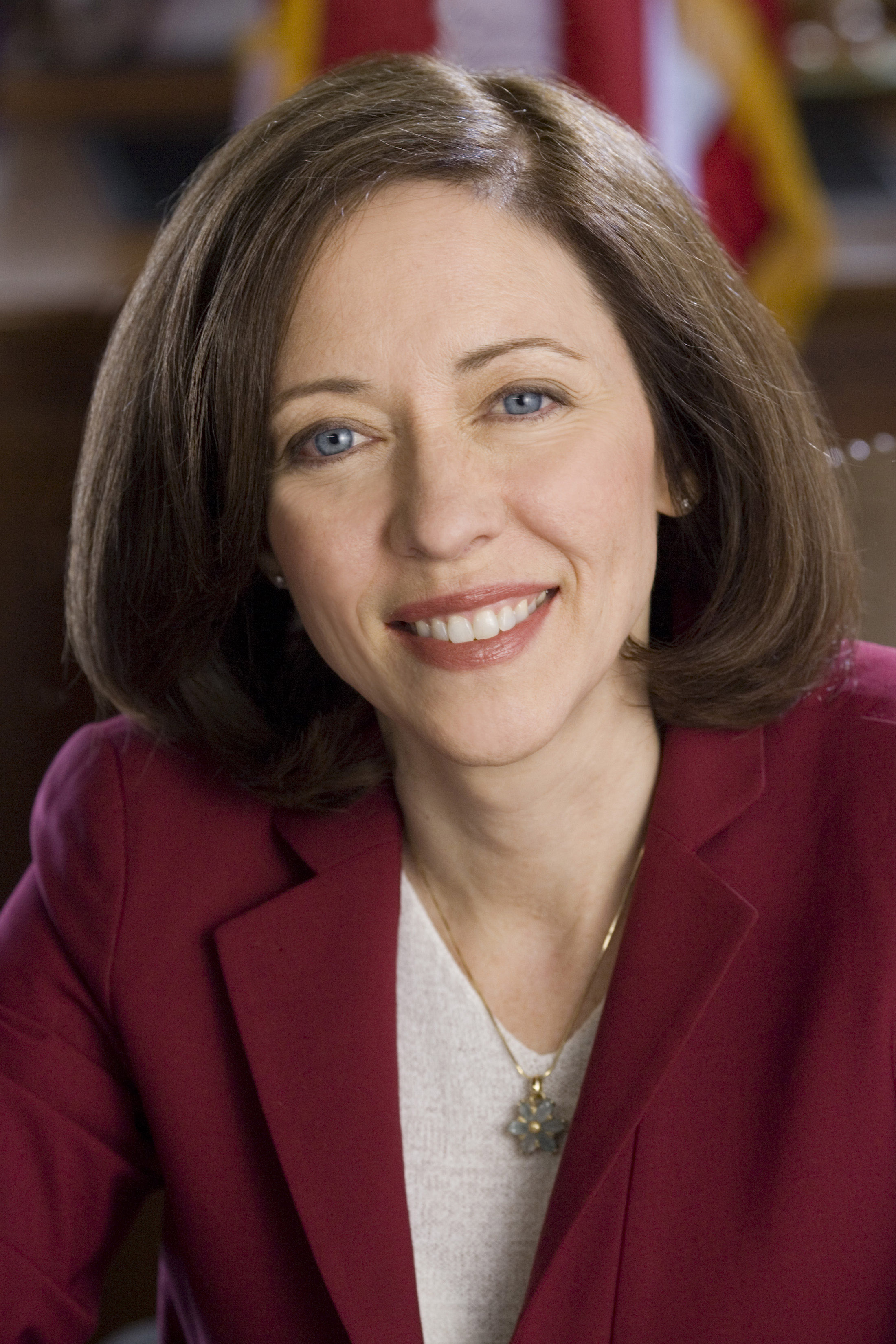 US Senator Maria Cantwell (D)Commerce, Science & Transportation, Energy & Natural Resources; Finance, Small Business & Entrepreneurship; Indian Affairs@SenatorCantwellhttps://www.cantwell.senate.gov/contact/email/formDC: 311 Hart Senate Office Building (20510)Seattle: 915 2nd Avenue, Suite 3206 (98174Seattle: (206) 220-6400DC: (202) 224-3441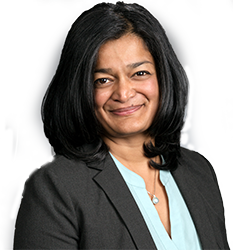 US Rep Pramila Jayapal (D)7th District Budget, Judiciary, Immigration and Border Security, Regulatory Reform, Commercial and Antitrust Law@pramilajayapalhttps://jayapal.house.gov/contactDC: 319 Cannon House Office BuildingWashington, DC 20515Seattle: 904 3rd Ave., Suite 510 Seattle, WA 98101DC: 202-225-3106Seattle: 206-674-0040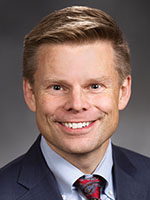 State Senator Jamie Pedersen (D)43rd legislative DistrictCommitteesLaw & Justice (Ranking Minority Member)
Ways & Meanshttps://app.leg.wa.gov/pbc/memberEmail/43/0Olympia: 235 John A. Cherberg Building
PO Box 40443
Olympia, WA 98504(360) 786 - 7628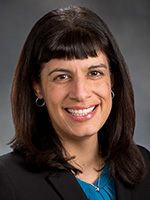 State Rep Nicole Macri (D)
43rd legislative DistrictCommunity Development, Housing & Tribal Affairs (Vice Chair)
Health Care & Wellness (Vice Chair)
Capital Budget@votenicolemacrihttps://app.leg.wa.gov/pbc/memberEmail/43/1Olympia: 311 John L. O'Brien Building
PO Box 40600
Olympia, WA 98504(360) 786 - 7826 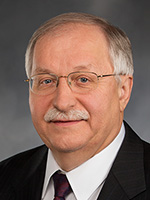 State Rep Frank Chopp (D) Speaker43rd legislative DistrictRules (Chair)@WAHouseDemshttps://app.leg.wa.gov/pbc/memberEmail/43/2Olympia: 339C Legislative Building
PO Box 40600
Olympia, WA 98504(360) 786 - 7920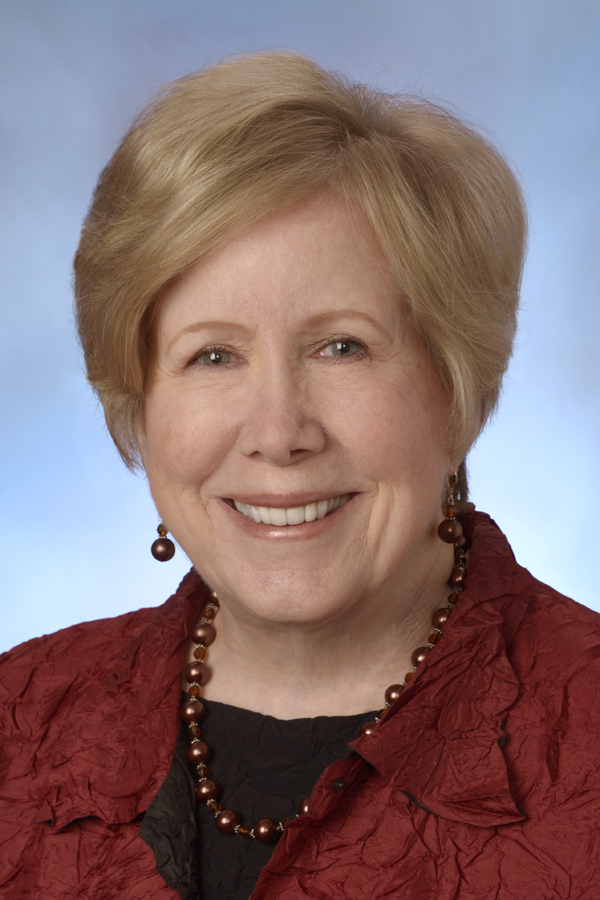 King County Councilmember Jeanne Kohl-Welles (D)4th DistrictBudget and Fiscal Management; Committee of the Whole; Law and Justice; Transportation, Economy and Environment @JKohlWellesjeanne.kohl-welles@kingcounty.gov516 Third Ave, Room 1200. Seattle, WA 98104206-477-1004